Certification Declaration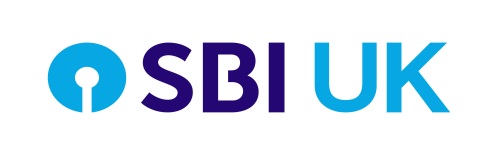 The following documents are uploaded for Case no.                                              of (Borrower/s)………………………………………………………………………………………………………………………………I certify that the documents uploaded are “true copy of original” which I have seen.Name of the person certifying:Signature:Firm & FCA Registration no.:Date:Document TypeDescription